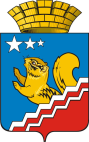 СВЕРДЛОВСКАЯ ОБЛАСТЬВОЛЧАНСКАЯ ГОРОДСКАЯ ДУМАПЯТЫЙ СОЗЫВПятое заседание  РЕШЕНИЕ № 22г. Волчанск                                                                                                                  26.04.2017 г.О ходе выполнения муниципальной программы демографического развития Волчанского городского округа на период до 2025 года за 2016 годЗаслушав информацию Феттер Е.В. начальника экономического отдела администрации Волчанского городского округа о ходе выполнения муниципальной программы демографического развития Волчанского городского округа на период до 2025 года, руководствуясь Федеральным Законом от 6 октября 2003 года №131-ФЗ «Об общих принципах организации местного самоуправления в Российской Федерации», Уставом Волчанского городского округа,ВОЛЧАНСКАЯ ГОРОДСКАЯ ДУМА РЕШИЛА:Принять к сведению информацию  о ходе выполнения муниципальной программы демографического развития Волчанского городского округа на период до 2025 года за 2016 год (прилагается).Опубликовать настоящее Решение в информационном бюллетене «Муниципальный вестник».Контроль за выполнением Решения возложить на комиссию по социальной политике  (Делибалтов И.В.)Глава Волчанского 							Председатель Волчанскойгородского округа							городской Думы		                                           А.В. Вервейн						                      А.Ю. Пермяков